1. melléklet az 5/2015. (II.27.) önkormányzati rendelethez 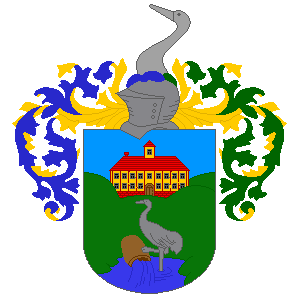 Csurgói Közös Önkormányzati Hivatalcím: 8840 Csurgó, Széchenyi tér 2. 					                   tel.: 06 82/471-388KÉRELEM /Csurgó/települési támogatás megállapításáraI. Személyi adatok kérelmező személyre vonatkozó adatok: Neve: ...................................................................................................................................... Születési neve: ....................................................................................................................... Anyja neve: ............................................................................................................................ Születés helye, ideje (év, hó, nap): ......................................................................................... Lakóhely: ⁫⁫⁫⁫ irányítószám ....................................................... település ...................................... utca/út/tér..... házszám ……… épület/lépcsőház. emelet, ajtó Tartózkodási hely: ⁫⁫⁫⁫ irányítószám .......................................... település ....................................... utca/út/tér..... házszám ……... épület/lépcsőház. emelet, ajtó Társadalombiztosítási Azonosító Jele: ⁫⁫⁫ - ⁫⁫⁫ - ⁫⁫⁫Állampolgársága: ………………………………………………………………...Telefonszám (nem kötelező megadni):  ................................................................. E-mail cím (nem kötelező megadni):  .................................................................... A kérelmező idegenrendészeti státusza (nem magyar állampolgárság esetén):□ szabadmozgás és tartózkodás jogával rendelkező, vagy□ kék kártyával rendelkező, vagy□ bevándorolt/letelepedett, vagy□ menekült/oltalmazott/hontalan2. Kérelmezővel közös háztartásában élők száma:  …………. fő 3. Kérelmező háztartásában élők személyi adatai: 4. Kijelentem, hogy a kérelem benyújtásának időpontjában a háztartásom táblázatban feltüntetett tagjai között van olyan személy: - aki után vagy részére súlyos fogyatékosság vagy tartós betegség miatt magasabb összegű családi pótlékot folyósítanak; ha igen, akkor e személyek száma ………... fő - aki fogyatékossági támogatásban részesül; ha igen, akkor e személyek száma ………. fő - aki gyermekét egyedülállóként neveli; ha igen, akkor e személyek száma ………főII. Jövedelmi adatok A kérelmező, valamint a vele közös háztartásban élő személyeknek a havi jövedelme forintban: III. LakásviszonyokA támogatással érintett lakás nagysága: ……………….. m2 A lakásban tartózkodás jogcíme: ................................................................... IV. Nyilatkozatok kérelemmel érintett lakásba előrefizetős gáz- vagy áramszolgáltatást mérő készülék: működik - nem működik (a megfelelő rész aláhúzandó)Amennyiben igen, kérjük nevezze meg a szolgáltatót: ................................................................ {Azon személy részére, akinél készülék működik, a települési támogatást részben vagy egészben a készülék működtetését lehetővé tevő eszköz (kódhordozó) formájában kell nyújtani, ideértve a készülék feltöltésének elektronikus úton, a fogyasztó javára történő teljesítését is [a pénzbeli és természetbeni szociális ellátások igénylésének és megállapításának, valamint folyósításának részletes szabályairól szóló 63/2006. (III.27.) Korm. rend. 22. § (1) bekezdése]}  lakhatást a legnagyobb mértékben veszélyeztető lakásfenntartási kiadás(ok): .....................................................................................................................................................................................................................................................................................................................................................................................................................................................................3. Felelősségem tudatában kijelentem, hogy - életvitelszerűen a lakóhelyemen vagy a tartózkodási helyemen élek* (a megfelelő rész aláhúzandó), - a közölt adatok a valóságnak megfelelnek. Tudomásul veszem, hogy a kérelemben közölt jövedelmi adatok valódiságát a szociális igazgatásról és a szociális ellátásokról szóló 1993. évi III. törvény 10. §-ának (7) bekezdése alapján a szociális hatáskört gyakorló szerv - a NAV hatáskörrel és illetékességgel rendelkező adóigazgatósága útján - ellenőrizheti. Hozzájárulok a kérelemben szereplő adatoknak a szociális igazgatási eljárás során történő felhasználásához. □ Kérelmem kedvező elbírálása esetén az ügyben hozandó határozat elleni fellebbezési jogomról lemondok.Dátum: ……………………………..									…………………………									       Kérelmező aláírásaVagyonnyilatkozatI. A kérelmező személyes adataiNeve:.....................................................................................................................................Születési neve: ......................................................................................................................Anyja neve: ...........................................................................................................................Születési hely, év, hó, nap: ....................................................................................................Lakóhely: ...............................................................................................................................Tartózkodási hely: .................................................................................................................Társadalombiztosítási Azonosító Jele: ..................................................................................II. A kérelmező és a vele együtt élő közeli hozzátartozójának vagyonaA. Ingatlanok1. Lakástulajdon és lakótelek-tulajdon (vagy állandó, illetve tartós használat): címe:........................ város/község ........................... út/utca ....... hsz. alapterülete: ........ m2, tulajdoni hányad: ............, a szerzés ideje: ................ évBecsült forgalmi érték:* .......................................... FtHaszonélvezeti joggal terhelt: igen   nem (a megfelelő aláhúzandó)2. Üdülőtulajdon és üdülőtelek-tulajdon (vagy állandó, illetve tartós használat): címe:......................... város/község ......................... út/utca ......... hsz. alapterülete: ........m2, tulajdoni hányad: ............, a szerzés ideje: ................ évBecsült forgalmi érték:* .......................................... Ft3. Egyéb, nem lakás céljára szolgáló épület-(épületrész-)tulajdon (vagy állandó használat): megnevezése (zártkerti építmény, műhely, üzlet, műterem, rendelő, garázs stb.): ............................ címe: ...................................... város/község........................... út/utca .......... hsz. alapterülete: ......... m2, tulajdoni hányad: ............., a szerzés ideje: ................ évBecsült forgalmi érték:* .......................................... Ft4. Termőföldtulajdon (vagy állandó használat): megnevezése: .......................... címe: ........................................ város/község .............................. út/utca .................... hsz. alapterülete: ........... m2, tulajdoni hányad: ...................., a szerzés ideje: ................ évBecsült forgalmi érték:* .......................................... FtEgyéb vagyontárgyakGépjármű: a) személygépkocsi: ......................................... típus .................. rendszáma szerzés ideje: ……………………………….…..Becsült forgalmi érték:** .......................................... Ftb) tehergépjármű, autóbusz: .............................. típus ................. rendszáma szerzés ideje: ………………………..…………..Becsült forgalmi érték:** .......................................... FtKijelentem, hogy a fenti adatok a valóságnak megfelelnek. Hozzájárulok a nyilatkozatban szereplő adatoknak a szociális igazgatási eljárásban történő felhasználásához, kezeléséhez.Kelt: .......... év .............................. hó ............ nap                                                                                           …............................................								                      aláírásMegjegyzés:Ha a kérelmező vagy családtagja bármely vagyontárgyból egynél többel rendelkezik, akkor a vagyonnyilatkozat megfelelő pontját a vagyontárgyak számával egyezően kell kitölteni. Amennyiben a vagyonnyilatkozatban feltüntetett vagyon nem Magyarország területén van, a forgalmi értéket a vagyon helye szerinti állam hivatalos pénznemében is fel kell tüntetni.TÁ JÉKOZTA TÓ a kérelem kitöltéséhezI. Személyes adatok A kérelmezővel egy háztartásban élő személyek mindegyikének ott bejelentett lakóhellyel vagy tartózkodási hellyel kell rendelkeznie. A lakás nagyságát hitelt érdemlő módon igazolni kell ( adásvételi szerződés, bérleti szerződés, lakásbiztosítási kötvény másolata). Amennyiben ezen iratok egyikét sem tudja bemutatni, úgy a lakás alaprajza két tanú aláírásával. II. Jövedelmi adatok Jövedelem: a személyi jövedelemadóról szóló törvény szerint meghatározott, belföldről vagy külföldről származó – megszerzett – vagyoni érték (bevétel), ideértve a jövedelemként figyelembe nem vett bevételt és az adómentes jövedelmet is, továbbá az a bevétel, amely után az egyszerűsített vállalkozói adóról, illetve az egyszerűsített közteherviselési hozzájárulásról szóló törvény szerint adót, illetve hozzájárulást kell fizetni. A jövedelmi adatok alatt havi nettó jövedelmet kell érteni. A nettó jövedelem kiszámításánál a bevételt az elismert költségekkel és a befizetési kötelezettséggel csökkentett összegben kell feltüntetni. Elismert költségnek minősül a személyi jövedelemadóról szóló törvényben elismert költség, valamint a fizetett tartásdíj. Befizetési kötelezettségnek minősül a személyi jövedelemadó, az egyszerűsített vállalkozási adó, a magánszemélyt terhelő egyszerűsített közteherviselési hozzájárulás, egészségbiztosítási hozzájárulás és járulék, egészségügyi szolgáltatási járulék, nyugdíjjárulék, nyugdíjbiztosítási járulék, magán-nyugdíjpénztári tagdíj és munkavállalói járulék. Ha a magánszemély az egyszerűsített vállalkozói adó vagy egyszerűsített közteherviselési hozzájárulás alapjául szolgáló bevételt szerez, a bevétel csökkentheti a személyi jövedelemadóról szóló törvény szerint elismert költségnek minősülő igazolt kiadásokkal, ennek hiányában a bevétel 40 %-ával. Ha a mezőgazdasági őstermelő adóévi őstermelésből származó bevétele nem több a kistermelés értékhatáránál (illetve ha részére támogatást folyósítottak, annak a folyósított támogatással növelt összegénél), akkor a bevétel csökkenthető az igazolt költségekkel, továbbá a bevétel 40%-ának megfeleli összeggel, vagy a bevétel 85%-ának, illetőleg állattenyésztés esetén 94%-ának megfelelő összeggel.Nem minősül jövedelemnek, így a jövedelembe sem kell beszámítani a temetési segélyt, az alkalmanként adott átmeneti segélyt, a lakásfenntartási támogatást, az adósságcsökkentési támogatást, a rendkívüli települési támogatást, a rendszeres gyermekvédelmi kedvezmény keretében nyújtott pénzbeli támogatást, a kiegészítő gyermekvédelmi támogatás melletti pótlékot, a nevelőszülők számára fizetett nevelési díjat és külön ellátmányt, az anyasági támogatást, a tizenharmadik havi nyugdíjat, a szépkorúak jubileumi juttatását, a súlyos mozgáskorlátozott személyek pénzbeli közlekedési kedvezményeit, a vakok személyi járadékát és a fogyatékossági támogatást, a fogadó szervezet által az önkéntesnek külön törvény alapján biztosított juttatást, az alkalmi munkavállalói könyvvel történi munkavégzés, az egyszerűsített foglalkoztatást, valamint az adórendszeren kívüli keresettel járó háztartási munka havi ellenértékét, a házi segítségnyújtás keretében társadalmi gondozásért kapott tiszteletdíjat, az energiafelhasználáshoz nyújtott támogatást. A jövedelemszámításnál figyelmen kívül kell hagyni a közfoglalkoztatásból származó havi jövedelemnek az öregségi nyugdíj legkisebb összegét meghaladó részét. A családtagok jövedelmét külön-külön kell feltüntetni. A családi pótlékot, az árvaellátást és a tartásdíj címén kapott összeget annak a személynek a jövedelmeként kell figyelembe venni, akire tekintettel azt folyósítják. A havi jövedelem kiszámításakor a) havi rendszerességgel járó – nem vállalkozásból, illetve őstermelői tevékenységből származó – jövedelem esetén a kérelem benyújtását megelőző  hónap jövedelmét, b) a nem havi rendszerességgel szerzett, illetve vállalkozásból, őstermelésből származó jövedelem esetén a kérelem benyújtását megelőző tizenkét hónap alatt szerzett jövedelem egyhavi átlagát kell figyelembe venni azzal, hogy a b) pont szerinti számításnál az adóbevallással lezárt időszak és a kérelem benyújtását megelőző hónapig keletkezett jövedelem egy havi átlagáról nyilatkozatot kell tenni. Jövedelem típusai: 1. Munkaviszonyból és más foglalkoztatási viszonyból származó jövedelem: különösen a munkaviszonyban, közalkalmazotti, közszolgálati jogviszonyban, bírósági, ügyészségi, igazságügyi szolgálati jogviszonyban, honvédség, rendvédelmi szervek, a NAV, polgári nemzetbiztonsági szolgálatok hivatásos és szerződéses szolgálati jogviszonyában folytatott munkavégzésre irányuló tevékenységből, továbbá szövetkezet tagjaként folytatott – személyes közreműködést igénylő – tevékenységből származó jövedelem. 2. Társas és egyéni vállalkozásból, őstermelői, illetve szellemi és más önálló tevékenységből származó jövedelem: itt kell feltüntetni a jogdíjat, továbbá a bérbeadó, a választott könyvvizsgáló tevékenységéből származó jövedelmet, a gazdasági társaság magánszemély tagja által külön szerződés szerint teljesített mellékszolgáltatást. 3. Táppénz, gyermekgondozási támogatások: táppénz, terhességi-gyermekágyi segély, gyermekgondozási díj, gyermekgondozási segély, gyermeknevelési támogatás, családi pótlék, gyermektartásdíj. 4. Nyugellátás és egyéb nyugdíjszerző rendszeres szociális ellátások: öregségi, rokkantsági, baleseti rokkantsági nyugdíj, özvegyi és szülői nyugdíj, árvaellátás és baleseti hozzátartozói nyugellátások; rendszeres szociális járadék, átmeneti járadék, bányász dolgozók egészségkárosodási járadéka, rokkantsági járadék, rehabilitációs járadék, politikai rehabilitációs ellátások, házastársi pótlék, házastárs után járó jövedelempótlék. 5. Önkormányzat és munkaügyi szervek által folyósított ellátások: különösen az időskorúak járadéka, a foglalkoztatást helyettesítő támogatás, egészségkárosodási- és gyermeknevelési támogatás, az ápolási díj, az adósságcsökkentési támogatás;  álláskeresési járadék, álláskeresési segély, képzési támogatásként folyósított keresetpótló juttatás. 6. Egyéb jövedelem: például az ösztöndíj, szakképzéssel összefüggi pénzbeli juttatások, nevelőszülői díj, szociális gondozói díj, végkielégítés és állampapírból származó jövedelem, ingatlan és ingó tárgyak értékesítéséből, vagyoni értékű jog átruházásából származó jövedelem, életjáradékból, föld és más ingatlan bérbeadásából származó jövedelem, amely az előző sorokban nem került feltüntetésre. A jövedelemnyilatkozatban szereplő jövedelmekről a jövedelem típusának megfeleli iratot vagy annak másolatát a kérelemhez mellékelni szükséges. Vagyon: Az a hasznosítható ingatlan, jármű, továbbá vagyoni értékű jog, amelyneka) külön-külön számított forgalmi értéke, illetőleg összege az öregségi nyugdíj mindenkori legkisebb összegének harmincszorosát (2015-ben a 855.000,-Ft-ot) vagy b) együttes forgalmi értéke az öregségi nyugdíj mindenkori legkisebb összegének nyolcvanszorosát (2015-ben a  2.280.000,-Ft-ot) meghaladja, azzal, hogy nem minősül vagyonnak az az ingatlan, amelyben az érintett személy életvitelszerűen lakik, az a vagyoni értékű  jog, amely az általa lakott ingatlanon áll fenn, továbbá a mozgáskorlátozottságra tekintettel fenntartott gépjármű III. Jogosultsági feltételekre vonatkozó adatok Települési támogatásra jogosult az a személy, akinek a háztartásában az egy fogyasztási egységre jutó havi jövedelem nem haladja meg az öregségi nyugdíj mindenkori legkisebb összegének két és félszeresét (2015-ben a 71.250,-Ft-ot), és a háztartás tagjai egyikének sincs vagyona. Az egy fogyasztási egységre jutó havi jövedelem megegyezik a háztartás havi összjövedelmének és a fogyasztási egységek összegének hányadosával. A települési támogatás tekintetében fogyasztási egység a háztartás tagjainak a háztartáson belüli fogyasztási szerkezetet kifejezi arányszáma, ahol: a) a háztartás első nagykorú tagjának arányszáma: 1,0 b) a háztartás második nagykorú tagjának arányszáma: 0,9 c) a háztartás minden további nagykorú tagjának arányszáma: 0,8 d) a háztartás első és második kiskorú tagjának arányszáma személyenként: 0,8 e) a háztartás minden további kiskorú tagjának arányszáma tagonként 0,7 Ha a háztartása) az a)-c) pont szerinti tagja magasabb összegű családi pótlékban vagy fogyatékossági támogatásban részesül, vagyb) a d) vagy e) pontja szerinti tagjára tekintettel magasabb összegű családi pótlékot folyósítanak,rá tekintettel figyelembe vett arányszám 0,2-del növekszik. Ha a háztartásban gyermekét egyedülállóként nevelő szülő – ideértve a gyámot, a nevelőszülőt és a hivatásos nevelőszülőt – él, a rá tekintettel figyelembe vett arányszám 0,2-del növekszik. A települési támogatás esetében a lakásfenntartás elismert havi költsége az elismert lakásnagyság és az egy négyzetméterre jutó elismert költség szorzata. Az egy négyzetméterre jutó elismert havi költség összegét az éves központi költségvetésről szóló törvény határozza meg (2015-ben 450,-Ft). A települési támogatás esetében elismert lakásnagyság: a) ha a háztartásban egy személy lakik:  b) ha a háztartásban két személy lakik:  c) ha a háztartásban három személy lakik:  d) ha a háztartásban négy személy lakik:  e) ha négy személynél több lakik a háztartásban, a d) pontban megjelölt lakásnagyság és minden további személy után 5- de legfeljebb a jogosult által lakott lakás nagysága. - Azon személy esetében, akinél előrefizetős gáz-vagy áramfogyasztást méri készülék működik, a települési támogatást vagy annak meghatározott részét természetben, a készülék működtetését lehetővé tévő formában kell nyújtani. - A települési támogatás ugyanazon lakásra csak egy jogosultnak állapítható meg, függetlenül a lakásban élő személyek és háztartások számától. - A kérelem elutasításra kerül, ha a kérelmező, illetve a háztartásában élő személy érvényes települési támogatással rendelkezik. - Ha az ellátást kéri személy nem cselekvőképes, helyette a törvényes képviselője jogosult az aláírásra. - Települési támogatás iránti kérelem esetén a szociális helyzet megismerése céljából, a kérelemben közölt adatok valódiságának ellenőrzése céljából az ügyintéző környezettanulmányt készíthet. A környezettanulmány során az ügyintéző fényképes kártyával személyazonosságát igazolja. IV. A támogatás összege A jogosultsági feltételek fennállása esetén a támogatás mértéke meghatározott képlet alapján  [0,3 – (egy fogyasztási egységre jutó jövedelem – 14.250,-Ft)  x 0,15 / 28.500,- Ft] kiszámított és két tizedes jegyre kerekített arányszám, valamint a lakásfenntartás elismert havi költségének szorzata 100,-Ft - ra kerekítve, melynek minimális összege havi 2.500,-Ft, amely egy év időtartamra állapítható meg. A támogatás összege a kérelmezi által megjelölt szolgáltatóhoz kerül átutalásra. Név (születési név)Születési helye, ideje (év, hó, nap)Anyja neveTársadalombiztosítási Azonosító Jele (TAJ) ⁫⁫⁫-⁫⁫⁫-⁫⁫⁫ ⁫⁫⁫-⁫⁫⁫-⁫⁫⁫ ⁫⁫⁫-⁫⁫⁫-⁫⁫⁫ ⁫⁫⁫-⁫⁫⁫-⁫⁫⁫ ⁫⁫⁫-⁫⁫⁫-⁫⁫⁫ ⁫⁫⁫-⁫⁫⁫-⁫⁫⁫ ⁫⁫⁫-⁫⁫⁫-⁫⁫⁫A.B.C.A jövedelem típusaKérelmezőA kérelmezővel közös háztartásban élő további személyekA kérelmezővel közös háztartásban élő további személyekA kérelmezővel közös háztartásban élő további személyekA kérelmezővel közös háztartásban élő további személyekA kérelmezővel közös háztartásban élő további személyek1.Munkaviszonyból és más foglalkoztatási jogviszonyból származó ebből: közfoglalkoztatásból származó2.Társas és egyéni vállalkozásból, őstermelői, illetve szellemi és más önálló tevékenységből származó3.Táppénz, gyermekgondozási támogatások4.Nyugellátás és egyéb nyugdíjszerű rendszeres szociális ellátások5.Önkormányzat, járási hivatal és munkaügyi szervek által folyósított ellátások6.Egyéb jövedelemÖsszes jövedelem * Becsült forgalmi értékként az ingatlannak a településen szokásos forgalmi értékét kell feltüntetni.  ** Becsült forgalmi értékként a jármű kora és állapota szerinti értékét kell feltüntetni.